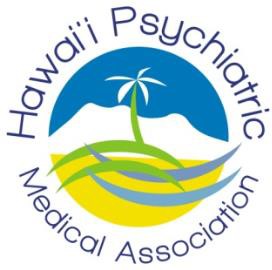 Location: ZoomHAWAIʻI PSYCHIATRIC MEDICAL ASSOCIATIONMinutes of Monthly Membership Meeting Tuesday, December 8, 20206:00pm—7:30pm*** DRAFT ***Mission: Helping Hawaii’s Psychiatrists Provide the Highest Quality CareAttendees via teleconference: Drs. R. Suzuki, J. Aulwes, M. Araujo, L. Gise, I. Ahmed, J. Akaka, H. Blaisdell-Brennan, C. Ona, D. Mee-Lee, Jaime Stevens, G. Busch; Jessica NicholsCall to order at 6:13pm by Dr. Suzuki. MinutesReviewed last month’s mtg minutes; approved w/o changes Old BusinessNoneExecutive Council ReportNone Legislative UpdateDr. Araujo will be scheduling a mtg w/ Rep Yamane to discuss collaborative care and telehealth, including substance abuse treatment Dr. Araujo at araujom@hawaii.edu Area Council 7 ReportDrs. Ahmed and Gise: all 2021 Area Council and Assembly mtgs will be held virtuallyAPA voting begins in 1/2021; only member-to-member campaigning is allowedIf you have questions about the candidates, email Drs. Ahmed, Gise, or Akaka Committee ReportsCommunications and Public AffairsDr. Suzuki: nothing to report Resident RepresentativeDr. Araujo: email listserv having problems againEthicsDr. Akaka had a question for the Ethics Committee: Dr. Akaka sits on the board of a charitable organization in which one of his former patients has donated cash. Is this donation acceptable/unacceptable?Ethics Committee concluded the donation is acceptable b/c it goes towards an organization and not to Dr. Akaka personally. Women’s initiativeDrs. Ona and Araujo: they spoke to Dr. Michele Wang in recruiting a potential speaker for a spring eventDr. Suzuki: potential topic suggestions of how has the pandemic affected female physicians? Or one’s telehealth experience in practice? MembershipDr. Gise: as of 11/30/2020, we have 167 members FinanceDr. Aulwes: budget is in the black New BusinessOngoing recruitment for an Exec Dir and a lobbyist Hot TopicPotential future discussion re: our own experiences w/ telehealth Announcement12/8/2020 from 6-8:30pm virtual mtg for COVID-19 vaccination roll-out in Hawaii; Dr. Champion will be attending on behalf of HMAFuture MeetingAdjourn at 6:55pm. Next meeting will be on Tuesday 1/12/2021 at 6:00pm via Zoom